Form No: ÜY-FR-0167 Yayın Tarihi : 03.05.2018 Değ. No: 0 Değ. Tarihi:-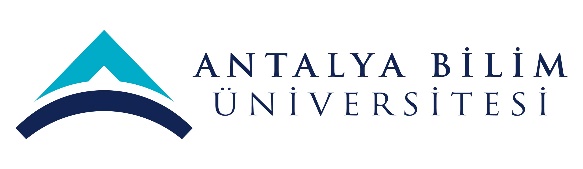 AKTS DERS TANITIM FORMUAKTS DERS TANITIM FORMUAKTS DERS TANITIM FORMUAKTS DERS TANITIM FORMUAKTS DERS TANITIM FORMUAKTS DERS TANITIM FORMUAKTS DERS TANITIM FORMUAKTS DERS TANITIM FORMUAKTS DERS TANITIM FORMUAKTS DERS TANITIM FORMUAKTS DERS TANITIM FORMUAKTS DERS TANITIM FORMUAKTS DERS TANITIM FORMUAKTS DERS TANITIM FORMUAKTS DERS TANITIM FORMUAKTS DERS TANITIM FORMUAKTS DERS TANITIM FORMUAKTS DERS TANITIM FORMUAKTS DERS TANITIM FORMUAKTS DERS TANITIM FORMUAKTS DERS TANITIM FORMUAKTS DERS TANITIM FORMUAKTS DERS TANITIM FORMUAKTS DERS TANITIM FORMUAKTS DERS TANITIM FORMUAKTS DERS TANITIM FORMUAKTS DERS TANITIM FORMU	I. BÖLÜM (Senato Onayı)	I. BÖLÜM (Senato Onayı)	I. BÖLÜM (Senato Onayı)	I. BÖLÜM (Senato Onayı)	I. BÖLÜM (Senato Onayı)	I. BÖLÜM (Senato Onayı)	I. BÖLÜM (Senato Onayı)	I. BÖLÜM (Senato Onayı)	I. BÖLÜM (Senato Onayı)	I. BÖLÜM (Senato Onayı)	I. BÖLÜM (Senato Onayı)	I. BÖLÜM (Senato Onayı)	I. BÖLÜM (Senato Onayı)	I. BÖLÜM (Senato Onayı)	I. BÖLÜM (Senato Onayı)	I. BÖLÜM (Senato Onayı)	I. BÖLÜM (Senato Onayı)	I. BÖLÜM (Senato Onayı)	I. BÖLÜM (Senato Onayı)	I. BÖLÜM (Senato Onayı)	I. BÖLÜM (Senato Onayı)	I. BÖLÜM (Senato Onayı)	I. BÖLÜM (Senato Onayı)	I. BÖLÜM (Senato Onayı)	I. BÖLÜM (Senato Onayı)	I. BÖLÜM (Senato Onayı)	I. BÖLÜM (Senato Onayı)	I. BÖLÜM (Senato Onayı)Dersi Açan Fakülte /YOMeslek Yüksekokulu Meslek Yüksekokulu Meslek Yüksekokulu Meslek Yüksekokulu Meslek Yüksekokulu Meslek Yüksekokulu Meslek Yüksekokulu Meslek Yüksekokulu Meslek Yüksekokulu Meslek Yüksekokulu Meslek Yüksekokulu Meslek Yüksekokulu Meslek Yüksekokulu Meslek Yüksekokulu Meslek Yüksekokulu Meslek Yüksekokulu Meslek Yüksekokulu Meslek Yüksekokulu Meslek Yüksekokulu Meslek Yüksekokulu Meslek Yüksekokulu Meslek Yüksekokulu Meslek Yüksekokulu Meslek Yüksekokulu Meslek Yüksekokulu Meslek Yüksekokulu Meslek Yüksekokulu Dersi Açan BölümOtel Lokanta ve İkram HizmetleriOtel Lokanta ve İkram HizmetleriOtel Lokanta ve İkram HizmetleriOtel Lokanta ve İkram HizmetleriOtel Lokanta ve İkram HizmetleriOtel Lokanta ve İkram HizmetleriOtel Lokanta ve İkram HizmetleriOtel Lokanta ve İkram HizmetleriOtel Lokanta ve İkram HizmetleriOtel Lokanta ve İkram HizmetleriOtel Lokanta ve İkram HizmetleriOtel Lokanta ve İkram HizmetleriOtel Lokanta ve İkram HizmetleriOtel Lokanta ve İkram HizmetleriOtel Lokanta ve İkram HizmetleriOtel Lokanta ve İkram HizmetleriOtel Lokanta ve İkram HizmetleriOtel Lokanta ve İkram HizmetleriOtel Lokanta ve İkram HizmetleriOtel Lokanta ve İkram HizmetleriOtel Lokanta ve İkram HizmetleriOtel Lokanta ve İkram HizmetleriOtel Lokanta ve İkram HizmetleriOtel Lokanta ve İkram HizmetleriOtel Lokanta ve İkram HizmetleriOtel Lokanta ve İkram HizmetleriOtel Lokanta ve İkram HizmetleriDersi Alan Program (lar)Aşçılık ProgramıAşçılık ProgramıAşçılık ProgramıAşçılık ProgramıAşçılık ProgramıAşçılık ProgramıAşçılık ProgramıAşçılık ProgramıAşçılık ProgramıAşçılık ProgramıAşçılık ProgramıAşçılık ProgramıAşçılık ProgramıAşçılık ProgramıZorunlu Zorunlu Zorunlu Zorunlu Zorunlu Zorunlu Zorunlu Zorunlu Zorunlu Zorunlu Zorunlu Zorunlu Zorunlu Dersi Alan Program (lar)Dersi Alan Program (lar)Ders Kodu ASC 207 ASC 207 ASC 207 ASC 207 ASC 207 ASC 207 ASC 207 ASC 207 ASC 207 ASC 207 ASC 207 ASC 207 ASC 207 ASC 207 ASC 207 ASC 207 ASC 207 ASC 207 ASC 207 ASC 207 ASC 207 ASC 207 ASC 207 ASC 207 ASC 207 ASC 207 ASC 207 Ders AdıYiyecek  İçecek Maliyet KontrolüYiyecek  İçecek Maliyet KontrolüYiyecek  İçecek Maliyet KontrolüYiyecek  İçecek Maliyet KontrolüYiyecek  İçecek Maliyet KontrolüYiyecek  İçecek Maliyet KontrolüYiyecek  İçecek Maliyet KontrolüYiyecek  İçecek Maliyet KontrolüYiyecek  İçecek Maliyet KontrolüYiyecek  İçecek Maliyet KontrolüYiyecek  İçecek Maliyet KontrolüYiyecek  İçecek Maliyet KontrolüYiyecek  İçecek Maliyet KontrolüYiyecek  İçecek Maliyet KontrolüYiyecek  İçecek Maliyet KontrolüYiyecek  İçecek Maliyet KontrolüYiyecek  İçecek Maliyet KontrolüYiyecek  İçecek Maliyet KontrolüYiyecek  İçecek Maliyet KontrolüYiyecek  İçecek Maliyet KontrolüYiyecek  İçecek Maliyet KontrolüYiyecek  İçecek Maliyet KontrolüYiyecek  İçecek Maliyet KontrolüYiyecek  İçecek Maliyet KontrolüYiyecek  İçecek Maliyet KontrolüYiyecek  İçecek Maliyet KontrolüYiyecek  İçecek Maliyet KontrolüÖğretim dili TürkçeTürkçeTürkçeTürkçeTürkçeTürkçeTürkçeTürkçeTürkçeTürkçeTürkçeTürkçeTürkçeTürkçeTürkçeTürkçeTürkçeTürkçeTürkçeTürkçeTürkçeTürkçeTürkçeTürkçeTürkçeTürkçeTürkçeDers TürüDers Ders Ders Ders Ders Ders Ders Ders Ders Ders Ders Ders Ders Ders Ders Ders Ders Ders Ders Ders Ders Ders Ders Ders Ders Ders Ders Ders SeviyesiÖn LisansÖn LisansÖn LisansÖn LisansÖn LisansÖn LisansÖn LisansÖn LisansÖn LisansÖn LisansÖn LisansÖn LisansÖn LisansÖn LisansÖn LisansÖn LisansÖn LisansÖn LisansÖn LisansÖn LisansÖn LisansÖn LisansÖn LisansÖn LisansÖn LisansÖn LisansÖn LisansHaftalık Ders SaatiDers: 3Ders: 3Ders: 3Ders: 3Ders: 3Ders: 3Lab: Lab: Lab: Lab: Uygulama: Uygulama: Uygulama: Uygulama: Uygulama: Uygulama: Uygulama: Uygulama: Uygulama: Uygulama: Diğer: Diğer: Diğer: Diğer: Diğer: Diğer: Diğer: AKTS Kredisi444444444444444444444444444Notlandırma TürüHarf notuHarf notuHarf notuHarf notuHarf notuHarf notuHarf notuHarf notuHarf notuHarf notuHarf notuHarf notuHarf notuHarf notuHarf notuHarf notuHarf notuHarf notuHarf notuHarf notuHarf notuHarf notuHarf notuHarf notuHarf notuHarf notuHarf notuÖn koşul/larYan koşul/larKayıt KısıtlamasıDersin Amacı Mevsimlik ve dalgalı tüketici talebi altında maliyetlerin kontrol altında tutulması için stratejik ve proaktif kararlar vermeyi öğretmek.Mevsimlik ve dalgalı tüketici talebi altında maliyetlerin kontrol altında tutulması için stratejik ve proaktif kararlar vermeyi öğretmek.Mevsimlik ve dalgalı tüketici talebi altında maliyetlerin kontrol altında tutulması için stratejik ve proaktif kararlar vermeyi öğretmek.Mevsimlik ve dalgalı tüketici talebi altında maliyetlerin kontrol altında tutulması için stratejik ve proaktif kararlar vermeyi öğretmek.Mevsimlik ve dalgalı tüketici talebi altında maliyetlerin kontrol altında tutulması için stratejik ve proaktif kararlar vermeyi öğretmek.Mevsimlik ve dalgalı tüketici talebi altında maliyetlerin kontrol altında tutulması için stratejik ve proaktif kararlar vermeyi öğretmek.Mevsimlik ve dalgalı tüketici talebi altında maliyetlerin kontrol altında tutulması için stratejik ve proaktif kararlar vermeyi öğretmek.Mevsimlik ve dalgalı tüketici talebi altında maliyetlerin kontrol altında tutulması için stratejik ve proaktif kararlar vermeyi öğretmek.Mevsimlik ve dalgalı tüketici talebi altında maliyetlerin kontrol altında tutulması için stratejik ve proaktif kararlar vermeyi öğretmek.Mevsimlik ve dalgalı tüketici talebi altında maliyetlerin kontrol altında tutulması için stratejik ve proaktif kararlar vermeyi öğretmek.Mevsimlik ve dalgalı tüketici talebi altında maliyetlerin kontrol altında tutulması için stratejik ve proaktif kararlar vermeyi öğretmek.Mevsimlik ve dalgalı tüketici talebi altında maliyetlerin kontrol altında tutulması için stratejik ve proaktif kararlar vermeyi öğretmek.Mevsimlik ve dalgalı tüketici talebi altında maliyetlerin kontrol altında tutulması için stratejik ve proaktif kararlar vermeyi öğretmek.Mevsimlik ve dalgalı tüketici talebi altında maliyetlerin kontrol altında tutulması için stratejik ve proaktif kararlar vermeyi öğretmek.Mevsimlik ve dalgalı tüketici talebi altında maliyetlerin kontrol altında tutulması için stratejik ve proaktif kararlar vermeyi öğretmek.Mevsimlik ve dalgalı tüketici talebi altında maliyetlerin kontrol altında tutulması için stratejik ve proaktif kararlar vermeyi öğretmek.Mevsimlik ve dalgalı tüketici talebi altında maliyetlerin kontrol altında tutulması için stratejik ve proaktif kararlar vermeyi öğretmek.Mevsimlik ve dalgalı tüketici talebi altında maliyetlerin kontrol altında tutulması için stratejik ve proaktif kararlar vermeyi öğretmek.Mevsimlik ve dalgalı tüketici talebi altında maliyetlerin kontrol altında tutulması için stratejik ve proaktif kararlar vermeyi öğretmek.Mevsimlik ve dalgalı tüketici talebi altında maliyetlerin kontrol altında tutulması için stratejik ve proaktif kararlar vermeyi öğretmek.Mevsimlik ve dalgalı tüketici talebi altında maliyetlerin kontrol altında tutulması için stratejik ve proaktif kararlar vermeyi öğretmek.Mevsimlik ve dalgalı tüketici talebi altında maliyetlerin kontrol altında tutulması için stratejik ve proaktif kararlar vermeyi öğretmek.Mevsimlik ve dalgalı tüketici talebi altında maliyetlerin kontrol altında tutulması için stratejik ve proaktif kararlar vermeyi öğretmek.Mevsimlik ve dalgalı tüketici talebi altında maliyetlerin kontrol altında tutulması için stratejik ve proaktif kararlar vermeyi öğretmek.Mevsimlik ve dalgalı tüketici talebi altında maliyetlerin kontrol altında tutulması için stratejik ve proaktif kararlar vermeyi öğretmek.Mevsimlik ve dalgalı tüketici talebi altında maliyetlerin kontrol altında tutulması için stratejik ve proaktif kararlar vermeyi öğretmek.Mevsimlik ve dalgalı tüketici talebi altında maliyetlerin kontrol altında tutulması için stratejik ve proaktif kararlar vermeyi öğretmek.Ders İçeriği Bu ders öğrencinin çeşitli gıda servis sistemlerinde gıda servis yönetiminin bileşenlerini değerlendirebilmesini sağlayacaktır. Öğrenciler, maliyet ve satış kavramlarını ve bunların karla olan ilişkisini; maliyet ve karları nasıl hesaplayacağını ve yiyecek, içecek ve işgören kontrolü için kontrol kavramı faktörlerini nasıl uygulayacağını öğrenecektir.Bu ders öğrencinin çeşitli gıda servis sistemlerinde gıda servis yönetiminin bileşenlerini değerlendirebilmesini sağlayacaktır. Öğrenciler, maliyet ve satış kavramlarını ve bunların karla olan ilişkisini; maliyet ve karları nasıl hesaplayacağını ve yiyecek, içecek ve işgören kontrolü için kontrol kavramı faktörlerini nasıl uygulayacağını öğrenecektir.Bu ders öğrencinin çeşitli gıda servis sistemlerinde gıda servis yönetiminin bileşenlerini değerlendirebilmesini sağlayacaktır. Öğrenciler, maliyet ve satış kavramlarını ve bunların karla olan ilişkisini; maliyet ve karları nasıl hesaplayacağını ve yiyecek, içecek ve işgören kontrolü için kontrol kavramı faktörlerini nasıl uygulayacağını öğrenecektir.Bu ders öğrencinin çeşitli gıda servis sistemlerinde gıda servis yönetiminin bileşenlerini değerlendirebilmesini sağlayacaktır. Öğrenciler, maliyet ve satış kavramlarını ve bunların karla olan ilişkisini; maliyet ve karları nasıl hesaplayacağını ve yiyecek, içecek ve işgören kontrolü için kontrol kavramı faktörlerini nasıl uygulayacağını öğrenecektir.Bu ders öğrencinin çeşitli gıda servis sistemlerinde gıda servis yönetiminin bileşenlerini değerlendirebilmesini sağlayacaktır. Öğrenciler, maliyet ve satış kavramlarını ve bunların karla olan ilişkisini; maliyet ve karları nasıl hesaplayacağını ve yiyecek, içecek ve işgören kontrolü için kontrol kavramı faktörlerini nasıl uygulayacağını öğrenecektir.Bu ders öğrencinin çeşitli gıda servis sistemlerinde gıda servis yönetiminin bileşenlerini değerlendirebilmesini sağlayacaktır. Öğrenciler, maliyet ve satış kavramlarını ve bunların karla olan ilişkisini; maliyet ve karları nasıl hesaplayacağını ve yiyecek, içecek ve işgören kontrolü için kontrol kavramı faktörlerini nasıl uygulayacağını öğrenecektir.Bu ders öğrencinin çeşitli gıda servis sistemlerinde gıda servis yönetiminin bileşenlerini değerlendirebilmesini sağlayacaktır. Öğrenciler, maliyet ve satış kavramlarını ve bunların karla olan ilişkisini; maliyet ve karları nasıl hesaplayacağını ve yiyecek, içecek ve işgören kontrolü için kontrol kavramı faktörlerini nasıl uygulayacağını öğrenecektir.Bu ders öğrencinin çeşitli gıda servis sistemlerinde gıda servis yönetiminin bileşenlerini değerlendirebilmesini sağlayacaktır. Öğrenciler, maliyet ve satış kavramlarını ve bunların karla olan ilişkisini; maliyet ve karları nasıl hesaplayacağını ve yiyecek, içecek ve işgören kontrolü için kontrol kavramı faktörlerini nasıl uygulayacağını öğrenecektir.Bu ders öğrencinin çeşitli gıda servis sistemlerinde gıda servis yönetiminin bileşenlerini değerlendirebilmesini sağlayacaktır. Öğrenciler, maliyet ve satış kavramlarını ve bunların karla olan ilişkisini; maliyet ve karları nasıl hesaplayacağını ve yiyecek, içecek ve işgören kontrolü için kontrol kavramı faktörlerini nasıl uygulayacağını öğrenecektir.Bu ders öğrencinin çeşitli gıda servis sistemlerinde gıda servis yönetiminin bileşenlerini değerlendirebilmesini sağlayacaktır. Öğrenciler, maliyet ve satış kavramlarını ve bunların karla olan ilişkisini; maliyet ve karları nasıl hesaplayacağını ve yiyecek, içecek ve işgören kontrolü için kontrol kavramı faktörlerini nasıl uygulayacağını öğrenecektir.Bu ders öğrencinin çeşitli gıda servis sistemlerinde gıda servis yönetiminin bileşenlerini değerlendirebilmesini sağlayacaktır. Öğrenciler, maliyet ve satış kavramlarını ve bunların karla olan ilişkisini; maliyet ve karları nasıl hesaplayacağını ve yiyecek, içecek ve işgören kontrolü için kontrol kavramı faktörlerini nasıl uygulayacağını öğrenecektir.Bu ders öğrencinin çeşitli gıda servis sistemlerinde gıda servis yönetiminin bileşenlerini değerlendirebilmesini sağlayacaktır. Öğrenciler, maliyet ve satış kavramlarını ve bunların karla olan ilişkisini; maliyet ve karları nasıl hesaplayacağını ve yiyecek, içecek ve işgören kontrolü için kontrol kavramı faktörlerini nasıl uygulayacağını öğrenecektir.Bu ders öğrencinin çeşitli gıda servis sistemlerinde gıda servis yönetiminin bileşenlerini değerlendirebilmesini sağlayacaktır. Öğrenciler, maliyet ve satış kavramlarını ve bunların karla olan ilişkisini; maliyet ve karları nasıl hesaplayacağını ve yiyecek, içecek ve işgören kontrolü için kontrol kavramı faktörlerini nasıl uygulayacağını öğrenecektir.Bu ders öğrencinin çeşitli gıda servis sistemlerinde gıda servis yönetiminin bileşenlerini değerlendirebilmesini sağlayacaktır. Öğrenciler, maliyet ve satış kavramlarını ve bunların karla olan ilişkisini; maliyet ve karları nasıl hesaplayacağını ve yiyecek, içecek ve işgören kontrolü için kontrol kavramı faktörlerini nasıl uygulayacağını öğrenecektir.Bu ders öğrencinin çeşitli gıda servis sistemlerinde gıda servis yönetiminin bileşenlerini değerlendirebilmesini sağlayacaktır. Öğrenciler, maliyet ve satış kavramlarını ve bunların karla olan ilişkisini; maliyet ve karları nasıl hesaplayacağını ve yiyecek, içecek ve işgören kontrolü için kontrol kavramı faktörlerini nasıl uygulayacağını öğrenecektir.Bu ders öğrencinin çeşitli gıda servis sistemlerinde gıda servis yönetiminin bileşenlerini değerlendirebilmesini sağlayacaktır. Öğrenciler, maliyet ve satış kavramlarını ve bunların karla olan ilişkisini; maliyet ve karları nasıl hesaplayacağını ve yiyecek, içecek ve işgören kontrolü için kontrol kavramı faktörlerini nasıl uygulayacağını öğrenecektir.Bu ders öğrencinin çeşitli gıda servis sistemlerinde gıda servis yönetiminin bileşenlerini değerlendirebilmesini sağlayacaktır. Öğrenciler, maliyet ve satış kavramlarını ve bunların karla olan ilişkisini; maliyet ve karları nasıl hesaplayacağını ve yiyecek, içecek ve işgören kontrolü için kontrol kavramı faktörlerini nasıl uygulayacağını öğrenecektir.Bu ders öğrencinin çeşitli gıda servis sistemlerinde gıda servis yönetiminin bileşenlerini değerlendirebilmesini sağlayacaktır. Öğrenciler, maliyet ve satış kavramlarını ve bunların karla olan ilişkisini; maliyet ve karları nasıl hesaplayacağını ve yiyecek, içecek ve işgören kontrolü için kontrol kavramı faktörlerini nasıl uygulayacağını öğrenecektir.Bu ders öğrencinin çeşitli gıda servis sistemlerinde gıda servis yönetiminin bileşenlerini değerlendirebilmesini sağlayacaktır. Öğrenciler, maliyet ve satış kavramlarını ve bunların karla olan ilişkisini; maliyet ve karları nasıl hesaplayacağını ve yiyecek, içecek ve işgören kontrolü için kontrol kavramı faktörlerini nasıl uygulayacağını öğrenecektir.Bu ders öğrencinin çeşitli gıda servis sistemlerinde gıda servis yönetiminin bileşenlerini değerlendirebilmesini sağlayacaktır. Öğrenciler, maliyet ve satış kavramlarını ve bunların karla olan ilişkisini; maliyet ve karları nasıl hesaplayacağını ve yiyecek, içecek ve işgören kontrolü için kontrol kavramı faktörlerini nasıl uygulayacağını öğrenecektir.Bu ders öğrencinin çeşitli gıda servis sistemlerinde gıda servis yönetiminin bileşenlerini değerlendirebilmesini sağlayacaktır. Öğrenciler, maliyet ve satış kavramlarını ve bunların karla olan ilişkisini; maliyet ve karları nasıl hesaplayacağını ve yiyecek, içecek ve işgören kontrolü için kontrol kavramı faktörlerini nasıl uygulayacağını öğrenecektir.Bu ders öğrencinin çeşitli gıda servis sistemlerinde gıda servis yönetiminin bileşenlerini değerlendirebilmesini sağlayacaktır. Öğrenciler, maliyet ve satış kavramlarını ve bunların karla olan ilişkisini; maliyet ve karları nasıl hesaplayacağını ve yiyecek, içecek ve işgören kontrolü için kontrol kavramı faktörlerini nasıl uygulayacağını öğrenecektir.Bu ders öğrencinin çeşitli gıda servis sistemlerinde gıda servis yönetiminin bileşenlerini değerlendirebilmesini sağlayacaktır. Öğrenciler, maliyet ve satış kavramlarını ve bunların karla olan ilişkisini; maliyet ve karları nasıl hesaplayacağını ve yiyecek, içecek ve işgören kontrolü için kontrol kavramı faktörlerini nasıl uygulayacağını öğrenecektir.Bu ders öğrencinin çeşitli gıda servis sistemlerinde gıda servis yönetiminin bileşenlerini değerlendirebilmesini sağlayacaktır. Öğrenciler, maliyet ve satış kavramlarını ve bunların karla olan ilişkisini; maliyet ve karları nasıl hesaplayacağını ve yiyecek, içecek ve işgören kontrolü için kontrol kavramı faktörlerini nasıl uygulayacağını öğrenecektir.Bu ders öğrencinin çeşitli gıda servis sistemlerinde gıda servis yönetiminin bileşenlerini değerlendirebilmesini sağlayacaktır. Öğrenciler, maliyet ve satış kavramlarını ve bunların karla olan ilişkisini; maliyet ve karları nasıl hesaplayacağını ve yiyecek, içecek ve işgören kontrolü için kontrol kavramı faktörlerini nasıl uygulayacağını öğrenecektir.Bu ders öğrencinin çeşitli gıda servis sistemlerinde gıda servis yönetiminin bileşenlerini değerlendirebilmesini sağlayacaktır. Öğrenciler, maliyet ve satış kavramlarını ve bunların karla olan ilişkisini; maliyet ve karları nasıl hesaplayacağını ve yiyecek, içecek ve işgören kontrolü için kontrol kavramı faktörlerini nasıl uygulayacağını öğrenecektir.Bu ders öğrencinin çeşitli gıda servis sistemlerinde gıda servis yönetiminin bileşenlerini değerlendirebilmesini sağlayacaktır. Öğrenciler, maliyet ve satış kavramlarını ve bunların karla olan ilişkisini; maliyet ve karları nasıl hesaplayacağını ve yiyecek, içecek ve işgören kontrolü için kontrol kavramı faktörlerini nasıl uygulayacağını öğrenecektir.Öğrenim Çıktıları ÖÇ1ÖÇ1Yiyecek ve içeceklerin sipariş edilmesine, maliyetlerin ve bütçelerin tahmin edilmesine yardımcı olurYiyecek ve içeceklerin sipariş edilmesine, maliyetlerin ve bütçelerin tahmin edilmesine yardımcı olurYiyecek ve içeceklerin sipariş edilmesine, maliyetlerin ve bütçelerin tahmin edilmesine yardımcı olurYiyecek ve içeceklerin sipariş edilmesine, maliyetlerin ve bütçelerin tahmin edilmesine yardımcı olurYiyecek ve içeceklerin sipariş edilmesine, maliyetlerin ve bütçelerin tahmin edilmesine yardımcı olurYiyecek ve içeceklerin sipariş edilmesine, maliyetlerin ve bütçelerin tahmin edilmesine yardımcı olurYiyecek ve içeceklerin sipariş edilmesine, maliyetlerin ve bütçelerin tahmin edilmesine yardımcı olurYiyecek ve içeceklerin sipariş edilmesine, maliyetlerin ve bütçelerin tahmin edilmesine yardımcı olurYiyecek ve içeceklerin sipariş edilmesine, maliyetlerin ve bütçelerin tahmin edilmesine yardımcı olurYiyecek ve içeceklerin sipariş edilmesine, maliyetlerin ve bütçelerin tahmin edilmesine yardımcı olurYiyecek ve içeceklerin sipariş edilmesine, maliyetlerin ve bütçelerin tahmin edilmesine yardımcı olurYiyecek ve içeceklerin sipariş edilmesine, maliyetlerin ve bütçelerin tahmin edilmesine yardımcı olurYiyecek ve içeceklerin sipariş edilmesine, maliyetlerin ve bütçelerin tahmin edilmesine yardımcı olurYiyecek ve içeceklerin sipariş edilmesine, maliyetlerin ve bütçelerin tahmin edilmesine yardımcı olurYiyecek ve içeceklerin sipariş edilmesine, maliyetlerin ve bütçelerin tahmin edilmesine yardımcı olurYiyecek ve içeceklerin sipariş edilmesine, maliyetlerin ve bütçelerin tahmin edilmesine yardımcı olurYiyecek ve içeceklerin sipariş edilmesine, maliyetlerin ve bütçelerin tahmin edilmesine yardımcı olurYiyecek ve içeceklerin sipariş edilmesine, maliyetlerin ve bütçelerin tahmin edilmesine yardımcı olurYiyecek ve içeceklerin sipariş edilmesine, maliyetlerin ve bütçelerin tahmin edilmesine yardımcı olurYiyecek ve içeceklerin sipariş edilmesine, maliyetlerin ve bütçelerin tahmin edilmesine yardımcı olurYiyecek ve içeceklerin sipariş edilmesine, maliyetlerin ve bütçelerin tahmin edilmesine yardımcı olurYiyecek ve içeceklerin sipariş edilmesine, maliyetlerin ve bütçelerin tahmin edilmesine yardımcı olurYiyecek ve içeceklerin sipariş edilmesine, maliyetlerin ve bütçelerin tahmin edilmesine yardımcı olurYiyecek ve içeceklerin sipariş edilmesine, maliyetlerin ve bütçelerin tahmin edilmesine yardımcı olurYiyecek ve içeceklerin sipariş edilmesine, maliyetlerin ve bütçelerin tahmin edilmesine yardımcı olurÖğrenim Çıktıları ÖÇ2ÖÇ2Yıllık bazda bir tahmin sistemi geliştirmek için stratejiler geliştirirYıllık bazda bir tahmin sistemi geliştirmek için stratejiler geliştirirYıllık bazda bir tahmin sistemi geliştirmek için stratejiler geliştirirYıllık bazda bir tahmin sistemi geliştirmek için stratejiler geliştirirYıllık bazda bir tahmin sistemi geliştirmek için stratejiler geliştirirYıllık bazda bir tahmin sistemi geliştirmek için stratejiler geliştirirYıllık bazda bir tahmin sistemi geliştirmek için stratejiler geliştirirYıllık bazda bir tahmin sistemi geliştirmek için stratejiler geliştirirYıllık bazda bir tahmin sistemi geliştirmek için stratejiler geliştirirYıllık bazda bir tahmin sistemi geliştirmek için stratejiler geliştirirYıllık bazda bir tahmin sistemi geliştirmek için stratejiler geliştirirYıllık bazda bir tahmin sistemi geliştirmek için stratejiler geliştirirYıllık bazda bir tahmin sistemi geliştirmek için stratejiler geliştirirYıllık bazda bir tahmin sistemi geliştirmek için stratejiler geliştirirYıllık bazda bir tahmin sistemi geliştirmek için stratejiler geliştirirYıllık bazda bir tahmin sistemi geliştirmek için stratejiler geliştirirYıllık bazda bir tahmin sistemi geliştirmek için stratejiler geliştirirYıllık bazda bir tahmin sistemi geliştirmek için stratejiler geliştirirYıllık bazda bir tahmin sistemi geliştirmek için stratejiler geliştirirYıllık bazda bir tahmin sistemi geliştirmek için stratejiler geliştirirYıllık bazda bir tahmin sistemi geliştirmek için stratejiler geliştirirYıllık bazda bir tahmin sistemi geliştirmek için stratejiler geliştirirYıllık bazda bir tahmin sistemi geliştirmek için stratejiler geliştirirYıllık bazda bir tahmin sistemi geliştirmek için stratejiler geliştirirYıllık bazda bir tahmin sistemi geliştirmek için stratejiler geliştirirÖğrenim Çıktıları ÖÇ3ÖÇ3Farklı gün parçalarında çalışma takvimi için çizelgeleme sistemlerini analiz ve ifade ederFarklı gün parçalarında çalışma takvimi için çizelgeleme sistemlerini analiz ve ifade ederFarklı gün parçalarında çalışma takvimi için çizelgeleme sistemlerini analiz ve ifade ederFarklı gün parçalarında çalışma takvimi için çizelgeleme sistemlerini analiz ve ifade ederFarklı gün parçalarında çalışma takvimi için çizelgeleme sistemlerini analiz ve ifade ederFarklı gün parçalarında çalışma takvimi için çizelgeleme sistemlerini analiz ve ifade ederFarklı gün parçalarında çalışma takvimi için çizelgeleme sistemlerini analiz ve ifade ederFarklı gün parçalarında çalışma takvimi için çizelgeleme sistemlerini analiz ve ifade ederFarklı gün parçalarında çalışma takvimi için çizelgeleme sistemlerini analiz ve ifade ederFarklı gün parçalarında çalışma takvimi için çizelgeleme sistemlerini analiz ve ifade ederFarklı gün parçalarında çalışma takvimi için çizelgeleme sistemlerini analiz ve ifade ederFarklı gün parçalarında çalışma takvimi için çizelgeleme sistemlerini analiz ve ifade ederFarklı gün parçalarında çalışma takvimi için çizelgeleme sistemlerini analiz ve ifade ederFarklı gün parçalarında çalışma takvimi için çizelgeleme sistemlerini analiz ve ifade ederFarklı gün parçalarında çalışma takvimi için çizelgeleme sistemlerini analiz ve ifade ederFarklı gün parçalarında çalışma takvimi için çizelgeleme sistemlerini analiz ve ifade ederFarklı gün parçalarında çalışma takvimi için çizelgeleme sistemlerini analiz ve ifade ederFarklı gün parçalarında çalışma takvimi için çizelgeleme sistemlerini analiz ve ifade ederFarklı gün parçalarında çalışma takvimi için çizelgeleme sistemlerini analiz ve ifade ederFarklı gün parçalarında çalışma takvimi için çizelgeleme sistemlerini analiz ve ifade ederFarklı gün parçalarında çalışma takvimi için çizelgeleme sistemlerini analiz ve ifade ederFarklı gün parçalarında çalışma takvimi için çizelgeleme sistemlerini analiz ve ifade ederFarklı gün parçalarında çalışma takvimi için çizelgeleme sistemlerini analiz ve ifade ederFarklı gün parçalarında çalışma takvimi için çizelgeleme sistemlerini analiz ve ifade ederFarklı gün parçalarında çalışma takvimi için çizelgeleme sistemlerini analiz ve ifade ederÖğrenim Çıktıları ÖÇ4ÖÇ4Öğrenim Çıktıları ÖÇ5ÖÇ5Öğrenim Çıktıları ÖÇ6ÖÇ6II. BÖLÜM (Fakülte Kurulu Onayı)II. BÖLÜM (Fakülte Kurulu Onayı)II. BÖLÜM (Fakülte Kurulu Onayı)II. BÖLÜM (Fakülte Kurulu Onayı)II. BÖLÜM (Fakülte Kurulu Onayı)II. BÖLÜM (Fakülte Kurulu Onayı)II. BÖLÜM (Fakülte Kurulu Onayı)II. BÖLÜM (Fakülte Kurulu Onayı)II. BÖLÜM (Fakülte Kurulu Onayı)II. BÖLÜM (Fakülte Kurulu Onayı)II. BÖLÜM (Fakülte Kurulu Onayı)II. BÖLÜM (Fakülte Kurulu Onayı)II. BÖLÜM (Fakülte Kurulu Onayı)II. BÖLÜM (Fakülte Kurulu Onayı)II. BÖLÜM (Fakülte Kurulu Onayı)II. BÖLÜM (Fakülte Kurulu Onayı)II. BÖLÜM (Fakülte Kurulu Onayı)II. BÖLÜM (Fakülte Kurulu Onayı)II. BÖLÜM (Fakülte Kurulu Onayı)II. BÖLÜM (Fakülte Kurulu Onayı)II. BÖLÜM (Fakülte Kurulu Onayı)II. BÖLÜM (Fakülte Kurulu Onayı)II. BÖLÜM (Fakülte Kurulu Onayı)II. BÖLÜM (Fakülte Kurulu Onayı)II. BÖLÜM (Fakülte Kurulu Onayı)II. BÖLÜM (Fakülte Kurulu Onayı)II. BÖLÜM (Fakülte Kurulu Onayı)Temel ÇıktılarProgram ÇıktılarıProgram ÇıktılarıProgram ÇıktılarıProgram ÇıktılarıProgram ÇıktılarıProgram ÇıktılarıProgram ÇıktılarıProgram ÇıktılarıProgram ÇıktılarıProgram ÇıktılarıProgram ÇıktılarıÖÇ1ÖÇ1ÖÇ1ÖÇ2ÖÇ2ÖÇ2ÖÇ2ÖÇ2ÖÇ3ÖÇ3ÖÇ4ÖÇ5ÖÇ5ÖÇ6Temel ÇıktılarPÇ1PÇ1Türkçe sözlü, yazılı ve görsel yöntemlerle etkin iletişim kurma rapor yazma ve sunum yapma  becerisi.Türkçe sözlü, yazılı ve görsel yöntemlerle etkin iletişim kurma rapor yazma ve sunum yapma  becerisi.Türkçe sözlü, yazılı ve görsel yöntemlerle etkin iletişim kurma rapor yazma ve sunum yapma  becerisi.Türkçe sözlü, yazılı ve görsel yöntemlerle etkin iletişim kurma rapor yazma ve sunum yapma  becerisi.Türkçe sözlü, yazılı ve görsel yöntemlerle etkin iletişim kurma rapor yazma ve sunum yapma  becerisi.Türkçe sözlü, yazılı ve görsel yöntemlerle etkin iletişim kurma rapor yazma ve sunum yapma  becerisi.Türkçe sözlü, yazılı ve görsel yöntemlerle etkin iletişim kurma rapor yazma ve sunum yapma  becerisi.Türkçe sözlü, yazılı ve görsel yöntemlerle etkin iletişim kurma rapor yazma ve sunum yapma  becerisi.Türkçe sözlü, yazılı ve görsel yöntemlerle etkin iletişim kurma rapor yazma ve sunum yapma  becerisi.Türkçe sözlü, yazılı ve görsel yöntemlerle etkin iletişim kurma rapor yazma ve sunum yapma  becerisi.Türkçe sözlü, yazılı ve görsel yöntemlerle etkin iletişim kurma rapor yazma ve sunum yapma  becerisi.XXTemel ÇıktılarPÇ2PÇ2Hem bireysel hem de disiplin içi ve çok disiplinli takımlarda etkin biçimde çalışabilme becerisi.Hem bireysel hem de disiplin içi ve çok disiplinli takımlarda etkin biçimde çalışabilme becerisi.Hem bireysel hem de disiplin içi ve çok disiplinli takımlarda etkin biçimde çalışabilme becerisi.Hem bireysel hem de disiplin içi ve çok disiplinli takımlarda etkin biçimde çalışabilme becerisi.Hem bireysel hem de disiplin içi ve çok disiplinli takımlarda etkin biçimde çalışabilme becerisi.Hem bireysel hem de disiplin içi ve çok disiplinli takımlarda etkin biçimde çalışabilme becerisi.Hem bireysel hem de disiplin içi ve çok disiplinli takımlarda etkin biçimde çalışabilme becerisi.Hem bireysel hem de disiplin içi ve çok disiplinli takımlarda etkin biçimde çalışabilme becerisi.Hem bireysel hem de disiplin içi ve çok disiplinli takımlarda etkin biçimde çalışabilme becerisi.Hem bireysel hem de disiplin içi ve çok disiplinli takımlarda etkin biçimde çalışabilme becerisi.Hem bireysel hem de disiplin içi ve çok disiplinli takımlarda etkin biçimde çalışabilme becerisi.XXTemel ÇıktılarPÇ3PÇ3Yaşam boyu öğrenmenin gerekliliği bilinci ve bilgiye erişebilme, bilim ve teknolojideki gelişmeleri izleme ve kendini sürekli yenileme becerisi.Yaşam boyu öğrenmenin gerekliliği bilinci ve bilgiye erişebilme, bilim ve teknolojideki gelişmeleri izleme ve kendini sürekli yenileme becerisi.Yaşam boyu öğrenmenin gerekliliği bilinci ve bilgiye erişebilme, bilim ve teknolojideki gelişmeleri izleme ve kendini sürekli yenileme becerisi.Yaşam boyu öğrenmenin gerekliliği bilinci ve bilgiye erişebilme, bilim ve teknolojideki gelişmeleri izleme ve kendini sürekli yenileme becerisi.Yaşam boyu öğrenmenin gerekliliği bilinci ve bilgiye erişebilme, bilim ve teknolojideki gelişmeleri izleme ve kendini sürekli yenileme becerisi.Yaşam boyu öğrenmenin gerekliliği bilinci ve bilgiye erişebilme, bilim ve teknolojideki gelişmeleri izleme ve kendini sürekli yenileme becerisi.Yaşam boyu öğrenmenin gerekliliği bilinci ve bilgiye erişebilme, bilim ve teknolojideki gelişmeleri izleme ve kendini sürekli yenileme becerisi.Yaşam boyu öğrenmenin gerekliliği bilinci ve bilgiye erişebilme, bilim ve teknolojideki gelişmeleri izleme ve kendini sürekli yenileme becerisi.Yaşam boyu öğrenmenin gerekliliği bilinci ve bilgiye erişebilme, bilim ve teknolojideki gelişmeleri izleme ve kendini sürekli yenileme becerisi.Yaşam boyu öğrenmenin gerekliliği bilinci ve bilgiye erişebilme, bilim ve teknolojideki gelişmeleri izleme ve kendini sürekli yenileme becerisi.Yaşam boyu öğrenmenin gerekliliği bilinci ve bilgiye erişebilme, bilim ve teknolojideki gelişmeleri izleme ve kendini sürekli yenileme becerisi.XXXTemel ÇıktılarPÇ4PÇ4Proje yönetimi , risk yönetimi, yenilikçilik ve değişiklik yönetimi, girişimcilik hakkında bilgi.Proje yönetimi , risk yönetimi, yenilikçilik ve değişiklik yönetimi, girişimcilik hakkında bilgi.Proje yönetimi , risk yönetimi, yenilikçilik ve değişiklik yönetimi, girişimcilik hakkında bilgi.Proje yönetimi , risk yönetimi, yenilikçilik ve değişiklik yönetimi, girişimcilik hakkında bilgi.Proje yönetimi , risk yönetimi, yenilikçilik ve değişiklik yönetimi, girişimcilik hakkında bilgi.Proje yönetimi , risk yönetimi, yenilikçilik ve değişiklik yönetimi, girişimcilik hakkında bilgi.Proje yönetimi , risk yönetimi, yenilikçilik ve değişiklik yönetimi, girişimcilik hakkında bilgi.Proje yönetimi , risk yönetimi, yenilikçilik ve değişiklik yönetimi, girişimcilik hakkında bilgi.Proje yönetimi , risk yönetimi, yenilikçilik ve değişiklik yönetimi, girişimcilik hakkında bilgi.Proje yönetimi , risk yönetimi, yenilikçilik ve değişiklik yönetimi, girişimcilik hakkında bilgi.Proje yönetimi , risk yönetimi, yenilikçilik ve değişiklik yönetimi, girişimcilik hakkında bilgi.XXXXXTemel ÇıktılarPÇ5PÇ5Sektörler hakkında farkındalık ve iş planı hazırlama becerisi .Sektörler hakkında farkındalık ve iş planı hazırlama becerisi .Sektörler hakkında farkındalık ve iş planı hazırlama becerisi .Sektörler hakkında farkındalık ve iş planı hazırlama becerisi .Sektörler hakkında farkındalık ve iş planı hazırlama becerisi .Sektörler hakkında farkındalık ve iş planı hazırlama becerisi .Sektörler hakkında farkındalık ve iş planı hazırlama becerisi .Sektörler hakkında farkındalık ve iş planı hazırlama becerisi .Sektörler hakkında farkındalık ve iş planı hazırlama becerisi .Sektörler hakkında farkındalık ve iş planı hazırlama becerisi .Sektörler hakkında farkındalık ve iş planı hazırlama becerisi .XXXTemel ÇıktılarPÇ6PÇ6Mesleki ve etik sorumluluk bilinci  ve etik ilkelerine uygun davranma.Mesleki ve etik sorumluluk bilinci  ve etik ilkelerine uygun davranma.Mesleki ve etik sorumluluk bilinci  ve etik ilkelerine uygun davranma.Mesleki ve etik sorumluluk bilinci  ve etik ilkelerine uygun davranma.Mesleki ve etik sorumluluk bilinci  ve etik ilkelerine uygun davranma.Mesleki ve etik sorumluluk bilinci  ve etik ilkelerine uygun davranma.Mesleki ve etik sorumluluk bilinci  ve etik ilkelerine uygun davranma.Mesleki ve etik sorumluluk bilinci  ve etik ilkelerine uygun davranma.Mesleki ve etik sorumluluk bilinci  ve etik ilkelerine uygun davranma.Mesleki ve etik sorumluluk bilinci  ve etik ilkelerine uygun davranma.Mesleki ve etik sorumluluk bilinci  ve etik ilkelerine uygun davranma.XXFakülte/YO Çıktıları PÇ7PÇ7Fakülte/YO Çıktıları PÇ8PÇ8Fakülte/YO Çıktıları PÇ9PÇ9Fakülte/YO Çıktıları PÇ10PÇ10Fakülte/YO Çıktıları PÇ11PÇ11Fakülte/YO Çıktıları PÇ12PÇ12Program ÇıktılarıPÇ13PÇ13PÇ13Program ÇıktılarıPÇ14PÇ14PÇ14Program ÇıktılarıPÇ15PÇ15PÇ15Program ÇıktılarıPÇ16PÇ16PÇ16Program ÇıktılarıPÇ17PÇ17PÇ17Program ÇıktılarıPÇ18PÇ18PÇ18III. BÖLÜM (Bölüm Kurulunda Görüşülür)III. BÖLÜM (Bölüm Kurulunda Görüşülür)III. BÖLÜM (Bölüm Kurulunda Görüşülür)III. BÖLÜM (Bölüm Kurulunda Görüşülür)III. BÖLÜM (Bölüm Kurulunda Görüşülür)III. BÖLÜM (Bölüm Kurulunda Görüşülür)III. BÖLÜM (Bölüm Kurulunda Görüşülür)III. BÖLÜM (Bölüm Kurulunda Görüşülür)III. BÖLÜM (Bölüm Kurulunda Görüşülür)III. BÖLÜM (Bölüm Kurulunda Görüşülür)III. BÖLÜM (Bölüm Kurulunda Görüşülür)III. BÖLÜM (Bölüm Kurulunda Görüşülür)III. BÖLÜM (Bölüm Kurulunda Görüşülür)III. BÖLÜM (Bölüm Kurulunda Görüşülür)III. BÖLÜM (Bölüm Kurulunda Görüşülür)III. BÖLÜM (Bölüm Kurulunda Görüşülür)III. BÖLÜM (Bölüm Kurulunda Görüşülür)III. BÖLÜM (Bölüm Kurulunda Görüşülür)III. BÖLÜM (Bölüm Kurulunda Görüşülür)III. BÖLÜM (Bölüm Kurulunda Görüşülür)III. BÖLÜM (Bölüm Kurulunda Görüşülür)III. BÖLÜM (Bölüm Kurulunda Görüşülür)III. BÖLÜM (Bölüm Kurulunda Görüşülür)III. BÖLÜM (Bölüm Kurulunda Görüşülür)III. BÖLÜM (Bölüm Kurulunda Görüşülür)III. BÖLÜM (Bölüm Kurulunda Görüşülür)III. BÖLÜM (Bölüm Kurulunda Görüşülür)Öğretilen Konular, Konuların Öğrenim Çıktılarına Katkıları, ve Öğrenim Değerlendirme MetodlarıKonu#HaftaHaftaHaftaHaftaKonuKonuKonuKonuÖÇ1ÖÇ1ÖÇ1ÖÇ2ÖÇ2ÖÇ2ÖÇ2ÖÇ2ÖÇ3ÖÇ3ÖÇ3ÖÇ3ÖÇ3ÖÇ4ÖÇ4ÖÇ5ÖÇ5ÖÇ6Öğretilen Konular, Konuların Öğrenim Çıktılarına Katkıları, ve Öğrenim Değerlendirme MetodlarıK11111Maliyet kontrolüne giriş IMaliyet kontrolüne giriş IMaliyet kontrolüne giriş IMaliyet kontrolüne giriş ID1D1D1D1,D7D1,D7D1,D7D1,D7D1,D7D1,D7D1,D7D1,D7D1,D7D1,D7Öğretilen Konular, Konuların Öğrenim Çıktılarına Katkıları, ve Öğrenim Değerlendirme MetodlarıK22222Temel matematik, Birim ve Tarif DönüşümleriTemel matematik, Birim ve Tarif DönüşümleriTemel matematik, Birim ve Tarif DönüşümleriTemel matematik, Birim ve Tarif DönüşümleriD1D1D1,D7D1,D7D1,D7D1,D7D1,D7D1,D7D1,D7D1,D7D1,D7D1,D7D1,D7Öğretilen Konular, Konuların Öğrenim Çıktılarına Katkıları, ve Öğrenim Değerlendirme MetodlarıK33333Laboratuarda Birim Dönüştürme çalışmaları, verimLaboratuarda Birim Dönüştürme çalışmaları, verimLaboratuarda Birim Dönüştürme çalışmaları, verimLaboratuarda Birim Dönüştürme çalışmaları, verimD1D1D1,D7D1,D7D1,D7D1,D7D1,D7D1,D7D1,D7D1,D7D1,D7D1,D7D1,D7Öğretilen Konular, Konuların Öğrenim Çıktılarına Katkıları, ve Öğrenim Değerlendirme MetodlarıK44444Tarif MaliyetlemeReçete dönüşüm çalışmalarıTarif MaliyetlemeReçete dönüşüm çalışmalarıTarif MaliyetlemeReçete dönüşüm çalışmalarıTarif MaliyetlemeReçete dönüşüm çalışmalarıD1D1D1,D7D1,D7D1,D7D1,D7D1,D7D1,D7D1,D7D1,D7D1,D7D1,D7D1,D7Öğretilen Konular, Konuların Öğrenim Çıktılarına Katkıları, ve Öğrenim Değerlendirme MetodlarıK55555Satış Fiyatı ve Yiyecek Maliyetinin HesaplanmasıSatış Fiyatı ve Yiyecek Maliyetinin HesaplanmasıSatış Fiyatı ve Yiyecek Maliyetinin HesaplanmasıSatış Fiyatı ve Yiyecek Maliyetinin HesaplanmasıD1D1D1,D7D1,D7D1,D7D1,D7D1,D7D1,D7D1,D7D1,D7D1,D7D1,D7D1,D7Öğretilen Konular, Konuların Öğrenim Çıktılarına Katkıları, ve Öğrenim Değerlendirme MetodlarıK66666İçecek kontrolüİçecek kontrolüİçecek kontrolüİçecek kontrolüD1D1D1,D7D1,D7D1,D7D1,D7D1,D7D1,D7D1,D7D1,D7D1,D7D1,D7D1,D7Öğretilen Konular, Konuların Öğrenim Çıktılarına Katkıları, ve Öğrenim Değerlendirme MetodlarıK77777Ara sınavAra sınavAra sınavAra sınavÖğretilen Konular, Konuların Öğrenim Çıktılarına Katkıları, ve Öğrenim Değerlendirme MetodlarıK88888Satınalma Süreciyle Kontrol Satınalma Süreciyle Kontrol Satınalma Süreciyle Kontrol Satınalma Süreciyle Kontrol D1D1D1,D7D1,D7D1,D7D1,D7D1,D7D1,D7D1,D7D1,D7D1,D7D1,D7D1,D7K99999Alma, Depolama ve düzenleme KontrolüAlma, Depolama ve düzenleme KontrolüAlma, Depolama ve düzenleme KontrolüAlma, Depolama ve düzenleme KontrolüD1D1D1,D7D1,D7D1,D7D1,D7D1,D7D1,D7D1,D7D1,D7D1,D7D1,D7D1,D7K1010101010Çalışan organizasyonu ve planlaması, çalışan yönetimi ve kontrolÇalışan organizasyonu ve planlaması, çalışan yönetimi ve kontrolÇalışan organizasyonu ve planlaması, çalışan yönetimi ve kontrolÇalışan organizasyonu ve planlaması, çalışan yönetimi ve kontrolD1D1D1,D7D1,D7D1,D7D1,D7D1,D7D1,D7D1,D7D1,D7D1,D7D1,D7D1,D7K1111111111Gelir tahminleriGelir tahminleriGelir tahminleriGelir tahminleriD1D1D1,D7D1,D7D1,D7D1,D7D1,D7D1,D7D1,D7D1,D7D1,D7D1,D7D1,D7K1212121212Gelir yönetimiGelir yönetimiGelir yönetimiGelir yönetimiD1D1D1,D7D1,D7D1,D7D1,D7D1,D7D1,D7D1,D7D1,D7D1,D7D1,D7D1,D7K1313131313Gelir Tablosu ve BütçesiGelir Tablosu ve BütçesiGelir Tablosu ve BütçesiGelir Tablosu ve BütçesiD1D1D1,D7D1,D7D1,D7D1,D7D1,D7D1,D7D1,D7D1,D7D1,D7D1,D7D1,D7K1414141414Diğer Harcamaların TartışılmasıDiğer Harcamaların TartışılmasıDiğer Harcamaların TartışılmasıDiğer Harcamaların TartışılmasıD1D1D1,D7D1,D7D1,D7D1,D7D1,D7D1,D7D1,D7D1,D7D1,D7D1,D7D1,D7Öğrenim Değerlendirme Metotları, Ders Notuna Etki Ağırlıkları, Uygulama ve Telafi KurallarıNoTür Tür Tür Tür Tür Tür AğırlıkAğırlıkUygulama Kuralı Uygulama Kuralı Uygulama Kuralı Uygulama Kuralı Uygulama Kuralı Uygulama Kuralı Uygulama Kuralı Uygulama Kuralı Uygulama Kuralı Uygulama Kuralı Telafi KuralıTelafi KuralıTelafi KuralıTelafi KuralıTelafi KuralıTelafi KuralıTelafi KuralıTelafi KuralıÖğrenim Değerlendirme Metotları, Ders Notuna Etki Ağırlıkları, Uygulama ve Telafi KurallarıD1SınavSınavSınavSınavSınavSınav%90%90Arasınav %40Yarıyıl sonu sunavı %50Arasınav %40Yarıyıl sonu sunavı %50Arasınav %40Yarıyıl sonu sunavı %50Arasınav %40Yarıyıl sonu sunavı %50Arasınav %40Yarıyıl sonu sunavı %50Arasınav %40Yarıyıl sonu sunavı %50Arasınav %40Yarıyıl sonu sunavı %50Arasınav %40Yarıyıl sonu sunavı %50Arasınav %40Yarıyıl sonu sunavı %50Arasınav %40Yarıyıl sonu sunavı %50Öğrenci kaçınılmaz olayı önceden bildirmeden ve olaydan sonra en geç bir hafta içinde meşru bir belge sunmadan, mazeret sınavına izin verilmez. İstisna, ikinci sınava uygulanmaz.Öğrenci kaçınılmaz olayı önceden bildirmeden ve olaydan sonra en geç bir hafta içinde meşru bir belge sunmadan, mazeret sınavına izin verilmez. İstisna, ikinci sınava uygulanmaz.Öğrenci kaçınılmaz olayı önceden bildirmeden ve olaydan sonra en geç bir hafta içinde meşru bir belge sunmadan, mazeret sınavına izin verilmez. İstisna, ikinci sınava uygulanmaz.Öğrenci kaçınılmaz olayı önceden bildirmeden ve olaydan sonra en geç bir hafta içinde meşru bir belge sunmadan, mazeret sınavına izin verilmez. İstisna, ikinci sınava uygulanmaz.Öğrenci kaçınılmaz olayı önceden bildirmeden ve olaydan sonra en geç bir hafta içinde meşru bir belge sunmadan, mazeret sınavına izin verilmez. İstisna, ikinci sınava uygulanmaz.Öğrenci kaçınılmaz olayı önceden bildirmeden ve olaydan sonra en geç bir hafta içinde meşru bir belge sunmadan, mazeret sınavına izin verilmez. İstisna, ikinci sınava uygulanmaz.Öğrenci kaçınılmaz olayı önceden bildirmeden ve olaydan sonra en geç bir hafta içinde meşru bir belge sunmadan, mazeret sınavına izin verilmez. İstisna, ikinci sınava uygulanmaz.Öğrenci kaçınılmaz olayı önceden bildirmeden ve olaydan sonra en geç bir hafta içinde meşru bir belge sunmadan, mazeret sınavına izin verilmez. İstisna, ikinci sınava uygulanmaz.Öğrenim Değerlendirme Metotları, Ders Notuna Etki Ağırlıkları, Uygulama ve Telafi KurallarıD2Kısa Sınav (Quiz)Kısa Sınav (Quiz)Kısa Sınav (Quiz)Kısa Sınav (Quiz)Kısa Sınav (Quiz)Kısa Sınav (Quiz)Öğrenim Değerlendirme Metotları, Ders Notuna Etki Ağırlıkları, Uygulama ve Telafi KurallarıD3ÖdevÖdevÖdevÖdevÖdevÖdevÖğrenim Değerlendirme Metotları, Ders Notuna Etki Ağırlıkları, Uygulama ve Telafi KurallarıD4ProjeProjeProjeProjeProjeProjeÖğrenim Değerlendirme Metotları, Ders Notuna Etki Ağırlıkları, Uygulama ve Telafi KurallarıD5RaporRaporRaporRaporRaporRaporÖğrenim Değerlendirme Metotları, Ders Notuna Etki Ağırlıkları, Uygulama ve Telafi KurallarıD6SunumSunumSunumSunumSunumSunumÖğrenim Değerlendirme Metotları, Ders Notuna Etki Ağırlıkları, Uygulama ve Telafi KurallarıD7Katılım/EtkileşimKatılım/EtkileşimKatılım/EtkileşimKatılım/EtkileşimKatılım/EtkileşimKatılım/Etkileşim%10%10%80’in üzerinde katılması halinde ekstra puan kazanır.%80’in üzerinde katılması halinde ekstra puan kazanır.%80’in üzerinde katılması halinde ekstra puan kazanır.%80’in üzerinde katılması halinde ekstra puan kazanır.%80’in üzerinde katılması halinde ekstra puan kazanır.%80’in üzerinde katılması halinde ekstra puan kazanır.%80’in üzerinde katılması halinde ekstra puan kazanır.%80’in üzerinde katılması halinde ekstra puan kazanır.%80’in üzerinde katılması halinde ekstra puan kazanır.%80’in üzerinde katılması halinde ekstra puan kazanır.Öğrenim Değerlendirme Metotları, Ders Notuna Etki Ağırlıkları, Uygulama ve Telafi KurallarıD8Sınıf/Lab./Saha Çalışması Sınıf/Lab./Saha Çalışması Sınıf/Lab./Saha Çalışması Sınıf/Lab./Saha Çalışması Sınıf/Lab./Saha Çalışması Sınıf/Lab./Saha Çalışması Öğrenim Değerlendirme Metotları, Ders Notuna Etki Ağırlıkları, Uygulama ve Telafi KurallarıD9DiğerDiğerDiğerDiğerDiğerDiğer--Öğrenim Değerlendirme Metotları, Ders Notuna Etki Ağırlıkları, Uygulama ve Telafi KurallarıTOPLAMTOPLAMTOPLAMTOPLAMTOPLAMTOPLAMTOPLAM%100%100%100%100%100%100%100%100%100%100%100%100%100%100%100%100%100%100%100%100Öğrenim Çıktılarının Kazanılmasının KanıtıSınav, proje ödeviSınav, proje ödeviSınav, proje ödeviSınav, proje ödeviSınav, proje ödeviSınav, proje ödeviSınav, proje ödeviSınav, proje ödeviSınav, proje ödeviSınav, proje ödeviSınav, proje ödeviSınav, proje ödeviSınav, proje ödeviSınav, proje ödeviSınav, proje ödeviSınav, proje ödeviSınav, proje ödeviSınav, proje ödeviSınav, proje ödeviSınav, proje ödeviSınav, proje ödeviSınav, proje ödeviSınav, proje ödeviSınav, proje ödeviSınav, proje ödeviSınav, proje ödeviSınav, proje ödeviHarf Notu Belirleme MetoduHarf notu öğrencinin aldığı puana göre aşağıdaki kriterler göz önünde bulundurularak hesaplanır:Harf notu öğrencinin aldığı puana göre aşağıdaki kriterler göz önünde bulundurularak hesaplanır:Harf notu öğrencinin aldığı puana göre aşağıdaki kriterler göz önünde bulundurularak hesaplanır:Harf notu öğrencinin aldığı puana göre aşağıdaki kriterler göz önünde bulundurularak hesaplanır:Harf notu öğrencinin aldığı puana göre aşağıdaki kriterler göz önünde bulundurularak hesaplanır:Harf notu öğrencinin aldığı puana göre aşağıdaki kriterler göz önünde bulundurularak hesaplanır:Harf notu öğrencinin aldığı puana göre aşağıdaki kriterler göz önünde bulundurularak hesaplanır:Harf notu öğrencinin aldığı puana göre aşağıdaki kriterler göz önünde bulundurularak hesaplanır:Harf notu öğrencinin aldığı puana göre aşağıdaki kriterler göz önünde bulundurularak hesaplanır:Harf notu öğrencinin aldığı puana göre aşağıdaki kriterler göz önünde bulundurularak hesaplanır:Harf notu öğrencinin aldığı puana göre aşağıdaki kriterler göz önünde bulundurularak hesaplanır:Harf notu öğrencinin aldığı puana göre aşağıdaki kriterler göz önünde bulundurularak hesaplanır:Harf notu öğrencinin aldığı puana göre aşağıdaki kriterler göz önünde bulundurularak hesaplanır:Harf notu öğrencinin aldığı puana göre aşağıdaki kriterler göz önünde bulundurularak hesaplanır:Harf notu öğrencinin aldığı puana göre aşağıdaki kriterler göz önünde bulundurularak hesaplanır:Harf notu öğrencinin aldığı puana göre aşağıdaki kriterler göz önünde bulundurularak hesaplanır:Harf notu öğrencinin aldığı puana göre aşağıdaki kriterler göz önünde bulundurularak hesaplanır:Harf notu öğrencinin aldığı puana göre aşağıdaki kriterler göz önünde bulundurularak hesaplanır:Harf notu öğrencinin aldığı puana göre aşağıdaki kriterler göz önünde bulundurularak hesaplanır:Harf notu öğrencinin aldığı puana göre aşağıdaki kriterler göz önünde bulundurularak hesaplanır:Harf notu öğrencinin aldığı puana göre aşağıdaki kriterler göz önünde bulundurularak hesaplanır:Harf notu öğrencinin aldığı puana göre aşağıdaki kriterler göz önünde bulundurularak hesaplanır:Harf notu öğrencinin aldığı puana göre aşağıdaki kriterler göz önünde bulundurularak hesaplanır:Harf notu öğrencinin aldığı puana göre aşağıdaki kriterler göz önünde bulundurularak hesaplanır:Harf notu öğrencinin aldığı puana göre aşağıdaki kriterler göz önünde bulundurularak hesaplanır:Harf notu öğrencinin aldığı puana göre aşağıdaki kriterler göz önünde bulundurularak hesaplanır:Harf notu öğrencinin aldığı puana göre aşağıdaki kriterler göz önünde bulundurularak hesaplanır:Öğretim Metodları, Tahmini Öğrenci YüküNoNoNoNoTürTürTürTürAçıklamaAçıklamaAçıklamaAçıklamaAçıklamaAçıklamaAçıklamaAçıklamaAçıklamaAçıklamaAçıklamaAçıklamaAçıklamaAçıklamaAçıklamaAçıklamaAçıklamaSaatSaatÖğretim Metodları, Tahmini Öğrenci YüküÖğretim elemanı tarafından uygulanan süreÖğretim elemanı tarafından uygulanan süreÖğretim elemanı tarafından uygulanan süreÖğretim elemanı tarafından uygulanan süreÖğretim elemanı tarafından uygulanan süreÖğretim elemanı tarafından uygulanan süreÖğretim elemanı tarafından uygulanan süreÖğretim elemanı tarafından uygulanan süreÖğretim elemanı tarafından uygulanan süreÖğretim elemanı tarafından uygulanan süreÖğretim elemanı tarafından uygulanan süreÖğretim elemanı tarafından uygulanan süreÖğretim elemanı tarafından uygulanan süreÖğretim elemanı tarafından uygulanan süreÖğretim elemanı tarafından uygulanan süreÖğretim elemanı tarafından uygulanan süreÖğretim elemanı tarafından uygulanan süreÖğretim elemanı tarafından uygulanan süreÖğretim elemanı tarafından uygulanan süreÖğretim elemanı tarafından uygulanan süreÖğretim elemanı tarafından uygulanan süreÖğretim elemanı tarafından uygulanan süreÖğretim elemanı tarafından uygulanan süreÖğretim elemanı tarafından uygulanan süreÖğretim elemanı tarafından uygulanan süreÖğretim elemanı tarafından uygulanan süreÖğretim elemanı tarafından uygulanan süreÖğretim Metodları, Tahmini Öğrenci Yükü1111Sınıf DersiSınıf DersiSınıf DersiSınıf Dersi14 x 3= 4214 x 3= 42Öğretim Metodları, Tahmini Öğrenci Yükü2222Etkileşimli DersEtkileşimli DersEtkileşimli DersEtkileşimli Ders14 x 1= 1414 x 1= 14Öğretim Metodları, Tahmini Öğrenci Yükü3333Problem Dersi Problem Dersi Problem Dersi Problem Dersi Öğretim Metodları, Tahmini Öğrenci Yükü4444Laboratuvar Laboratuvar Laboratuvar Laboratuvar Öğretim Metodları, Tahmini Öğrenci Yükü5555UygulamaUygulamaUygulamaUygulamaÖğretim Metodları, Tahmini Öğrenci Yükü6666Saha ÇalışmasıSaha ÇalışmasıSaha ÇalışmasıSaha ÇalışmasıÖğretim Metodları, Tahmini Öğrenci YüküÖğrencinin ayırması beklenen tahmini süreÖğrencinin ayırması beklenen tahmini süreÖğrencinin ayırması beklenen tahmini süreÖğrencinin ayırması beklenen tahmini süreÖğrencinin ayırması beklenen tahmini süreÖğrencinin ayırması beklenen tahmini süreÖğrencinin ayırması beklenen tahmini süreÖğrencinin ayırması beklenen tahmini süreÖğrencinin ayırması beklenen tahmini süreÖğrencinin ayırması beklenen tahmini süreÖğrencinin ayırması beklenen tahmini süreÖğrencinin ayırması beklenen tahmini süreÖğrencinin ayırması beklenen tahmini süreÖğrencinin ayırması beklenen tahmini süreÖğrencinin ayırması beklenen tahmini süreÖğrencinin ayırması beklenen tahmini süreÖğrencinin ayırması beklenen tahmini süreÖğrencinin ayırması beklenen tahmini süreÖğrencinin ayırması beklenen tahmini süreÖğrencinin ayırması beklenen tahmini süreÖğrencinin ayırması beklenen tahmini süreÖğrencinin ayırması beklenen tahmini süreÖğrencinin ayırması beklenen tahmini süreÖğrencinin ayırması beklenen tahmini süreÖğrencinin ayırması beklenen tahmini süreÖğrencinin ayırması beklenen tahmini süreÖğrencinin ayırması beklenen tahmini süreTime expected to be allocated by studentÖğretim Metodları, Tahmini Öğrenci Yükü6666ProjeProjeProjeProjeÖğretim Metodları, Tahmini Öğrenci Yükü7777ÖdevÖdevÖdevÖdevÖğretim Metodları, Tahmini Öğrenci Yükü8888Derse Hazırlık Derse Hazırlık Derse Hazırlık Derse Hazırlık 14 x 2= 2814 x 2= 28Öğretim Metodları, Tahmini Öğrenci Yükü9999Ders TekrarıDers TekrarıDers TekrarıDers Tekrarı14 x 2 = 2814 x 2 = 28Öğretim Metodları, Tahmini Öğrenci Yükü10101010StudyoStudyoStudyoStudyo00Öğretim Metodları, Tahmini Öğrenci Yükü11111111Ofis SaatiOfis SaatiOfis SaatiOfis Saati14 x 1= 1414 x 1= 14Öğretim Metodları, Tahmini Öğrenci YüküTOPLAMTOPLAMTOPLAMTOPLAMTOPLAMTOPLAMTOPLAMTOPLAM126126126126126126126126126126126126126126126126126126126IV. BÖLÜMIV. BÖLÜMIV. BÖLÜMIV. BÖLÜMIV. BÖLÜMIV. BÖLÜMIV. BÖLÜMIV. BÖLÜMIV. BÖLÜMIV. BÖLÜMIV. BÖLÜMIV. BÖLÜMIV. BÖLÜMIV. BÖLÜMIV. BÖLÜMIV. BÖLÜMIV. BÖLÜMIV. BÖLÜMIV. BÖLÜMIV. BÖLÜMIV. BÖLÜMIV. BÖLÜMIV. BÖLÜMIV. BÖLÜMIV. BÖLÜMIV. BÖLÜMIV. BÖLÜMIV. BÖLÜMÖğretim ElemanıİsimİsimİsimİsimİsimİsimİsimİsimÖğretim ElemanıE-mailE-mailE-mailE-mailE-mailE-mailE-mailE-mailÖğretim ElemanıTelTelTelTelTelTelTelTelÖğretim ElemanıOfisOfisOfisOfisOfisOfisOfisOfisÖğretim ElemanıGörüşme saatleriGörüşme saatleriGörüşme saatleriGörüşme saatleriGörüşme saatleriGörüşme saatleriGörüşme saatleriGörüşme saatleriDers MateryalleriZorunluZorunluZorunluZorunluZorunluZorunluZorunluZorunluÖnerilenÖnerilenÖnerilenÖnerilenÖnerilenÖnerilenÖnerilenÖnerilenDiğerAkademik DürüstlükAkademik DürüstlükAkademik DürüstlükAkademik DürüstlükAkademik DürüstlükAkademik DürüstlükAkademik DürüstlükAkademik DürüstlükAkademik olarak yanlış davranışı olan herhangi bir öğrenci, kurstan atılır. Ayrıntılar, Antalya Bilim Üniversitesi Ön Lisans ve Lisans Programlarına İlişkin Direktifin 25'inci Maddesinde açıklanmaktadır. Cezalar, atama / sınamanın başarısızlıktan üniversiteden çıkarılmasına kadar değişir. Öğretim elemanı bu konudaki ihlaller için mümkün olan en fazla cezayı talep edecektir.Akademik olarak yanlış davranışı olan herhangi bir öğrenci, kurstan atılır. Ayrıntılar, Antalya Bilim Üniversitesi Ön Lisans ve Lisans Programlarına İlişkin Direktifin 25'inci Maddesinde açıklanmaktadır. Cezalar, atama / sınamanın başarısızlıktan üniversiteden çıkarılmasına kadar değişir. Öğretim elemanı bu konudaki ihlaller için mümkün olan en fazla cezayı talep edecektir.Akademik olarak yanlış davranışı olan herhangi bir öğrenci, kurstan atılır. Ayrıntılar, Antalya Bilim Üniversitesi Ön Lisans ve Lisans Programlarına İlişkin Direktifin 25'inci Maddesinde açıklanmaktadır. Cezalar, atama / sınamanın başarısızlıktan üniversiteden çıkarılmasına kadar değişir. Öğretim elemanı bu konudaki ihlaller için mümkün olan en fazla cezayı talep edecektir.Akademik olarak yanlış davranışı olan herhangi bir öğrenci, kurstan atılır. Ayrıntılar, Antalya Bilim Üniversitesi Ön Lisans ve Lisans Programlarına İlişkin Direktifin 25'inci Maddesinde açıklanmaktadır. Cezalar, atama / sınamanın başarısızlıktan üniversiteden çıkarılmasına kadar değişir. Öğretim elemanı bu konudaki ihlaller için mümkün olan en fazla cezayı talep edecektir.Akademik olarak yanlış davranışı olan herhangi bir öğrenci, kurstan atılır. Ayrıntılar, Antalya Bilim Üniversitesi Ön Lisans ve Lisans Programlarına İlişkin Direktifin 25'inci Maddesinde açıklanmaktadır. Cezalar, atama / sınamanın başarısızlıktan üniversiteden çıkarılmasına kadar değişir. Öğretim elemanı bu konudaki ihlaller için mümkün olan en fazla cezayı talep edecektir.Akademik olarak yanlış davranışı olan herhangi bir öğrenci, kurstan atılır. Ayrıntılar, Antalya Bilim Üniversitesi Ön Lisans ve Lisans Programlarına İlişkin Direktifin 25'inci Maddesinde açıklanmaktadır. Cezalar, atama / sınamanın başarısızlıktan üniversiteden çıkarılmasına kadar değişir. Öğretim elemanı bu konudaki ihlaller için mümkün olan en fazla cezayı talep edecektir.Akademik olarak yanlış davranışı olan herhangi bir öğrenci, kurstan atılır. Ayrıntılar, Antalya Bilim Üniversitesi Ön Lisans ve Lisans Programlarına İlişkin Direktifin 25'inci Maddesinde açıklanmaktadır. Cezalar, atama / sınamanın başarısızlıktan üniversiteden çıkarılmasına kadar değişir. Öğretim elemanı bu konudaki ihlaller için mümkün olan en fazla cezayı talep edecektir.Akademik olarak yanlış davranışı olan herhangi bir öğrenci, kurstan atılır. Ayrıntılar, Antalya Bilim Üniversitesi Ön Lisans ve Lisans Programlarına İlişkin Direktifin 25'inci Maddesinde açıklanmaktadır. Cezalar, atama / sınamanın başarısızlıktan üniversiteden çıkarılmasına kadar değişir. Öğretim elemanı bu konudaki ihlaller için mümkün olan en fazla cezayı talep edecektir.Akademik olarak yanlış davranışı olan herhangi bir öğrenci, kurstan atılır. Ayrıntılar, Antalya Bilim Üniversitesi Ön Lisans ve Lisans Programlarına İlişkin Direktifin 25'inci Maddesinde açıklanmaktadır. Cezalar, atama / sınamanın başarısızlıktan üniversiteden çıkarılmasına kadar değişir. Öğretim elemanı bu konudaki ihlaller için mümkün olan en fazla cezayı talep edecektir.Akademik olarak yanlış davranışı olan herhangi bir öğrenci, kurstan atılır. Ayrıntılar, Antalya Bilim Üniversitesi Ön Lisans ve Lisans Programlarına İlişkin Direktifin 25'inci Maddesinde açıklanmaktadır. Cezalar, atama / sınamanın başarısızlıktan üniversiteden çıkarılmasına kadar değişir. Öğretim elemanı bu konudaki ihlaller için mümkün olan en fazla cezayı talep edecektir.Akademik olarak yanlış davranışı olan herhangi bir öğrenci, kurstan atılır. Ayrıntılar, Antalya Bilim Üniversitesi Ön Lisans ve Lisans Programlarına İlişkin Direktifin 25'inci Maddesinde açıklanmaktadır. Cezalar, atama / sınamanın başarısızlıktan üniversiteden çıkarılmasına kadar değişir. Öğretim elemanı bu konudaki ihlaller için mümkün olan en fazla cezayı talep edecektir.Akademik olarak yanlış davranışı olan herhangi bir öğrenci, kurstan atılır. Ayrıntılar, Antalya Bilim Üniversitesi Ön Lisans ve Lisans Programlarına İlişkin Direktifin 25'inci Maddesinde açıklanmaktadır. Cezalar, atama / sınamanın başarısızlıktan üniversiteden çıkarılmasına kadar değişir. Öğretim elemanı bu konudaki ihlaller için mümkün olan en fazla cezayı talep edecektir.Akademik olarak yanlış davranışı olan herhangi bir öğrenci, kurstan atılır. Ayrıntılar, Antalya Bilim Üniversitesi Ön Lisans ve Lisans Programlarına İlişkin Direktifin 25'inci Maddesinde açıklanmaktadır. Cezalar, atama / sınamanın başarısızlıktan üniversiteden çıkarılmasına kadar değişir. Öğretim elemanı bu konudaki ihlaller için mümkün olan en fazla cezayı talep edecektir.Akademik olarak yanlış davranışı olan herhangi bir öğrenci, kurstan atılır. Ayrıntılar, Antalya Bilim Üniversitesi Ön Lisans ve Lisans Programlarına İlişkin Direktifin 25'inci Maddesinde açıklanmaktadır. Cezalar, atama / sınamanın başarısızlıktan üniversiteden çıkarılmasına kadar değişir. Öğretim elemanı bu konudaki ihlaller için mümkün olan en fazla cezayı talep edecektir.Akademik olarak yanlış davranışı olan herhangi bir öğrenci, kurstan atılır. Ayrıntılar, Antalya Bilim Üniversitesi Ön Lisans ve Lisans Programlarına İlişkin Direktifin 25'inci Maddesinde açıklanmaktadır. Cezalar, atama / sınamanın başarısızlıktan üniversiteden çıkarılmasına kadar değişir. Öğretim elemanı bu konudaki ihlaller için mümkün olan en fazla cezayı talep edecektir.Akademik olarak yanlış davranışı olan herhangi bir öğrenci, kurstan atılır. Ayrıntılar, Antalya Bilim Üniversitesi Ön Lisans ve Lisans Programlarına İlişkin Direktifin 25'inci Maddesinde açıklanmaktadır. Cezalar, atama / sınamanın başarısızlıktan üniversiteden çıkarılmasına kadar değişir. Öğretim elemanı bu konudaki ihlaller için mümkün olan en fazla cezayı talep edecektir.Akademik olarak yanlış davranışı olan herhangi bir öğrenci, kurstan atılır. Ayrıntılar, Antalya Bilim Üniversitesi Ön Lisans ve Lisans Programlarına İlişkin Direktifin 25'inci Maddesinde açıklanmaktadır. Cezalar, atama / sınamanın başarısızlıktan üniversiteden çıkarılmasına kadar değişir. Öğretim elemanı bu konudaki ihlaller için mümkün olan en fazla cezayı talep edecektir.Akademik olarak yanlış davranışı olan herhangi bir öğrenci, kurstan atılır. Ayrıntılar, Antalya Bilim Üniversitesi Ön Lisans ve Lisans Programlarına İlişkin Direktifin 25'inci Maddesinde açıklanmaktadır. Cezalar, atama / sınamanın başarısızlıktan üniversiteden çıkarılmasına kadar değişir. Öğretim elemanı bu konudaki ihlaller için mümkün olan en fazla cezayı talep edecektir.Akademik olarak yanlış davranışı olan herhangi bir öğrenci, kurstan atılır. Ayrıntılar, Antalya Bilim Üniversitesi Ön Lisans ve Lisans Programlarına İlişkin Direktifin 25'inci Maddesinde açıklanmaktadır. Cezalar, atama / sınamanın başarısızlıktan üniversiteden çıkarılmasına kadar değişir. Öğretim elemanı bu konudaki ihlaller için mümkün olan en fazla cezayı talep edecektir.DiğerEngelli ÖğrencilerEngelli ÖğrencilerEngelli ÖğrencilerEngelli ÖğrencilerEngelli ÖğrencilerEngelli ÖğrencilerEngelli ÖğrencilerEngelli ÖğrencilerOrtopedik özürlü öğrenciler için engel yok,İşitme engelliler ve kör öğrenciler ders kayıt işlemine başlamadan önce danışmalıdırlar.Ortopedik özürlü öğrenciler için engel yok,İşitme engelliler ve kör öğrenciler ders kayıt işlemine başlamadan önce danışmalıdırlar.Ortopedik özürlü öğrenciler için engel yok,İşitme engelliler ve kör öğrenciler ders kayıt işlemine başlamadan önce danışmalıdırlar.Ortopedik özürlü öğrenciler için engel yok,İşitme engelliler ve kör öğrenciler ders kayıt işlemine başlamadan önce danışmalıdırlar.Ortopedik özürlü öğrenciler için engel yok,İşitme engelliler ve kör öğrenciler ders kayıt işlemine başlamadan önce danışmalıdırlar.Ortopedik özürlü öğrenciler için engel yok,İşitme engelliler ve kör öğrenciler ders kayıt işlemine başlamadan önce danışmalıdırlar.Ortopedik özürlü öğrenciler için engel yok,İşitme engelliler ve kör öğrenciler ders kayıt işlemine başlamadan önce danışmalıdırlar.Ortopedik özürlü öğrenciler için engel yok,İşitme engelliler ve kör öğrenciler ders kayıt işlemine başlamadan önce danışmalıdırlar.Ortopedik özürlü öğrenciler için engel yok,İşitme engelliler ve kör öğrenciler ders kayıt işlemine başlamadan önce danışmalıdırlar.Ortopedik özürlü öğrenciler için engel yok,İşitme engelliler ve kör öğrenciler ders kayıt işlemine başlamadan önce danışmalıdırlar.Ortopedik özürlü öğrenciler için engel yok,İşitme engelliler ve kör öğrenciler ders kayıt işlemine başlamadan önce danışmalıdırlar.Ortopedik özürlü öğrenciler için engel yok,İşitme engelliler ve kör öğrenciler ders kayıt işlemine başlamadan önce danışmalıdırlar.Ortopedik özürlü öğrenciler için engel yok,İşitme engelliler ve kör öğrenciler ders kayıt işlemine başlamadan önce danışmalıdırlar.Ortopedik özürlü öğrenciler için engel yok,İşitme engelliler ve kör öğrenciler ders kayıt işlemine başlamadan önce danışmalıdırlar.Ortopedik özürlü öğrenciler için engel yok,İşitme engelliler ve kör öğrenciler ders kayıt işlemine başlamadan önce danışmalıdırlar.Ortopedik özürlü öğrenciler için engel yok,İşitme engelliler ve kör öğrenciler ders kayıt işlemine başlamadan önce danışmalıdırlar.Ortopedik özürlü öğrenciler için engel yok,İşitme engelliler ve kör öğrenciler ders kayıt işlemine başlamadan önce danışmalıdırlar.Ortopedik özürlü öğrenciler için engel yok,İşitme engelliler ve kör öğrenciler ders kayıt işlemine başlamadan önce danışmalıdırlar.Ortopedik özürlü öğrenciler için engel yok,İşitme engelliler ve kör öğrenciler ders kayıt işlemine başlamadan önce danışmalıdırlar.DiğerGüvenlik Konuları	Güvenlik Konuları	Güvenlik Konuları	Güvenlik Konuları	Güvenlik Konuları	Güvenlik Konuları	Güvenlik Konuları	Güvenlik Konuları	DiğerEsneklikEsneklikEsneklikEsneklikEsneklikEsneklikEsneklikEsneklikÖğretim elemanı, sınıfın ihtiyaçları doğrutusunda ders üzerinde değişiklik yapma hakkını saklı tutar.Öğretim elemanı, sınıfın ihtiyaçları doğrutusunda ders üzerinde değişiklik yapma hakkını saklı tutar.Öğretim elemanı, sınıfın ihtiyaçları doğrutusunda ders üzerinde değişiklik yapma hakkını saklı tutar.Öğretim elemanı, sınıfın ihtiyaçları doğrutusunda ders üzerinde değişiklik yapma hakkını saklı tutar.Öğretim elemanı, sınıfın ihtiyaçları doğrutusunda ders üzerinde değişiklik yapma hakkını saklı tutar.Öğretim elemanı, sınıfın ihtiyaçları doğrutusunda ders üzerinde değişiklik yapma hakkını saklı tutar.Öğretim elemanı, sınıfın ihtiyaçları doğrutusunda ders üzerinde değişiklik yapma hakkını saklı tutar.Öğretim elemanı, sınıfın ihtiyaçları doğrutusunda ders üzerinde değişiklik yapma hakkını saklı tutar.Öğretim elemanı, sınıfın ihtiyaçları doğrutusunda ders üzerinde değişiklik yapma hakkını saklı tutar.Öğretim elemanı, sınıfın ihtiyaçları doğrutusunda ders üzerinde değişiklik yapma hakkını saklı tutar.Öğretim elemanı, sınıfın ihtiyaçları doğrutusunda ders üzerinde değişiklik yapma hakkını saklı tutar.Öğretim elemanı, sınıfın ihtiyaçları doğrutusunda ders üzerinde değişiklik yapma hakkını saklı tutar.Öğretim elemanı, sınıfın ihtiyaçları doğrutusunda ders üzerinde değişiklik yapma hakkını saklı tutar.Öğretim elemanı, sınıfın ihtiyaçları doğrutusunda ders üzerinde değişiklik yapma hakkını saklı tutar.Öğretim elemanı, sınıfın ihtiyaçları doğrutusunda ders üzerinde değişiklik yapma hakkını saklı tutar.Öğretim elemanı, sınıfın ihtiyaçları doğrutusunda ders üzerinde değişiklik yapma hakkını saklı tutar.Öğretim elemanı, sınıfın ihtiyaçları doğrutusunda ders üzerinde değişiklik yapma hakkını saklı tutar.Öğretim elemanı, sınıfın ihtiyaçları doğrutusunda ders üzerinde değişiklik yapma hakkını saklı tutar.Öğretim elemanı, sınıfın ihtiyaçları doğrutusunda ders üzerinde değişiklik yapma hakkını saklı tutar.